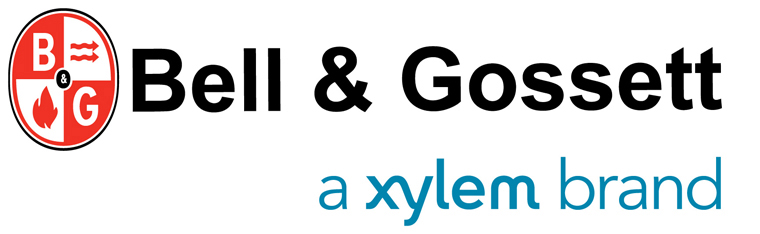 TechnoForce VSPart 1 General1.1 SECTION INCLUDESA. Variable Speed Pumping PackageB. Pump Control PanelC. Variable Frequency DriveD. Sensor TransmittersE. Sequence of Operation1.2 REFERENCESA. AWWA - American Water Works AssociationB. ANSI - American National Standards InstituteC. ASTM - American Standards for Testing MaterialsD. HI - Hydraulic InstituteE. ASME - American Society of Mechanical EngineersF. UL - Underwriters LaboratoriesG. ISO - International Standards OrganizationH. NEMA - National Electrical Manufacturers AssociationI. ETL - Electrical Testing LaboratoriesJ. CSA - Canadian Standards AssociationK. NEC - National Electrical CodeL. IEC - International Electrotechnical CommissionM. NSF - NSF International1.3 SUBMITTALSA. Submittals shall include the following:1. System summary sheet2. Sequence of operation3. Shop drawing indicating dimensions, required clearances and location and size of each field connection4. Power and control wiring diagrams5. System profile analysis including variable speed pump curves and system curve. The analysis shall also include pump, motor, pump efficiencies, horsepower and kilowatt/hour consumption.6. Pump data sheetsB. Submittals must be specific to this project. Generic submittals will not be accepted.1.4 QUALITY ASSURANCEA. The pumping package shall be assembled by the pump manufacturer. An assembler of pumping systems not actively engaged in the design and construction of centrifugal pumps shall not be considered a pump manufacturer. The manufacturer shall assume "Unit Responsibility" for the complete pumping package. Unit responsibility shall be defined as responsibility for interface and successful operation of all system components supplied by the pumping system manufacturer.B. The manufacturer shall have a minimum of 30 years experience in the design and construction of packaged pumping systems, and over 50 years in active design/ production of centrifugal pumps.C. The pumping system shall be factory tested to the job specific condition points prior to shipment.D. Bidders shall comply with all sections of this specification relating to packaged pumping systems. Any deviations from this specification shall be bid as a voluntary alternate clearly defined in writing. If no exceptions are noted, the supplier or contractor shall be bound by these specifications.E. A copy of manufacturer's certificate of insurance shall be made available upon request showing as a minimum, general liability coverage of $1,000,000, and an excess liability coverage of $10,000,000.F. The pumping package shall be certified by an approved independent testing and certification organization as being compliant with the requirements of NSF/ANSI 61 for potable drinking water and NSF-61 Annex G for low lead content.G. Manufacturer shall be listed by UL as a manufacturer of packaged pumping systems under UL/cUL category QCZJ.H. Manufacturer shall be listed by UL as a manufacturer of control panels under UL 508A.I. The manufacturer's production facility shall be certified by an approved independent testing and certification organization as being compliant with the requirements of NSF/ANSI 61 and NSF-61 AnnexG. The manufacturing facility shall be subjected to periodic inspections and audits.Part 2 PRODUCTS2.1 Acceptable ManufacturersSubject to compliance with these specifications, the following manufacturers shall be acceptable:1. Bell & Gossett2. Pre-approved equal2.2 Manufactured UnitsA. Furnish and install as shown on the plans a TechnoForce Variable Speed Booster System as manufactured by Bell & Gossett or approved equal. Suction and discharge headers shall be constructed of 304 series stainless steel.B. Manufacturer shall be listed by Underwriters Laboratories as a manufacturer of packaged pumping systems.C. The entire pumping package shall be NSF/ANSI/NSF-61 certified for potable drinking water and NSF-61 Annex G for a wetted area, weighted average lead content =0.25%.D. The control system shall include, as a minimum, the programmable logic station controller, variable frequency drives, a manifold mounted 4-20mA pressure transducer and any additional equipment as specified or as required to properly execute the sequence of operation.E. System shall require only suction, discharge and drain connections and single point power connections from a service entrance disconnect.F. All components shall be mounted and shipped as a single unit.G. Pumps shall be manufactured by Xylem Inc.H. The discharge of each pump shall be fitted with a control valve appropriate for station operation. Each pump and discharge valve assembly shall also be equipped with isolation valves so that the pump can be serviced while system is still filled.I. Pressure gauges shall be installed on the suction and discharge headers.J. Piping shall be sized so that water velocity shall not exceed 10.0 ft/sec in either the branches or manifolds.K. Pumps shall be protected from thermal accumulation via individual thermal relief mechanisms.2.3 ComponentsA. TechnoForce Variable Speed Pump Logic Controller1. The Technoforce pump controller shall be listed/recognized by and bear the label of Underwriter's Laboratory, Inc. (UL/cUL) and certified by the BACnet Testing Laboratory (BTL). The controller shall be specifically designed for packaged pressure booster applications.2. The pump logic controller and operator interface shall be one integrated unit and shall be capable of controlling from 1-6 pumps.3. The pump logic controller shall be microcomputer based and hold its software in flash memory. On-line field modified data entries, such as stage point, alternation, serial communication, and sensor setup, as a minimum, shall be stored in non-volatile memory storage with capability to prevent accidental loss of data due to voltage surge or spike. In the event of a complete power outage, all factory preset or last saved data values remain stored and available for recall by the operator.4. The variable speed pump controller shall function to a proven program that safeguards the pumps/system against damaging hydraulic conditions including:a. Motor Overloadb. Pump Flow Surgesc. Huntingd. Integral Curve Limiting Feature: The pump logic controller shall automatically protect the system from overload through frequency/current optimization.e. End of Curve Protection: The pump logic controller through a factory pre-programmed algorithm shall be capable of protecting the pumps from hydraulic damage due to operation beyond their published end-of-curve. This feature requires an optional flow meter for activation.5. The pump logic controller shall be capable of accepting individual analog inputs from up to 4 zone sensor/transmitters as indicated on the plans. Analog input resolution shall be 12-bit minimum, and the controller shall scan each analog input a minimum of once every 100 milliseconds. Use of a multiplexer for multiple sensor inputs is not acceptable. All sensor/transmitter inputs shall be individually wired to the pump logic controller for continuous scan and comparison function. All analog inputs shall be provided with current limit circuitry to provide short circuit protection and safeguard against incorrect wiring of sensors.6. Hydraulic stabilization program shall utilize a proportional-integral-derivative control function. The proportional, integral and derivative values shall be user adjustable over an infinite range. The scan and compare rate that selects the command set point and process variable signal shall be continuous and automatically set for optimum performance. Each sensor shall be scanned at least once every 100 milliseconds.7. The pump logic controller shall be self-prompting. All messages shall be displayed in plain English. The following features shall be provided: Multi-fault memory and recall On-screen help functions LED pilot lights and switches Soft-touch membrane keypad switches8. The variable speed pumping controller shall be provided with a user friendly operator interface complete with membrane switches and numeric keypad. Display shall be no less than four lines with each line capable of displaying up to twenty characters. The human interface panel shall display the following values:a. Pump On/Off Statusb. Pump % Speedc. Individual Alarm Conditionsd. Troubleshooting Diagnosticse. User-adjustable parameters such as alternation, PID, set points, etc.9. The system shall utilize the QuickStart feature to simplify programming and startup of the pump control system. The feature shall be specific to pump systems and use suitable pump terminology.10. An energy saving set point scheduling feature to be provided allowing for an alternate set point for certain hours of the weekdays or weekend.11. A data-logging feature shall be provided as a function of the pump logic controller. The Alarm log shall include the last 40 alarms with date/time stamp. The Pump data log shall display individual pump run timers and pump cycle counters. A Signal log shall be provided to display the maximum and minimum values with date/time stamps for each process variable.12. The Logic controller shall incorporate a Flash Memory for saving and reloading customized settings. These field determined values shall be permanently retained in Flash memory for automatic reloading of the site specific setup values in the event of data corruption due to external disturbances. The Controller shall also employ a sensor setup copy feature.13. The pump controller shall be capable of communicating with the Building Automation System (BAS) by both hard-wired and serial communications. The following communication features shall be provided to the BAS in 'hard wired' form via 4-20ma analog output signals and digital input/outputs:a. Remote system start/stop (dry contact supplied by BAS)b. General Alarm (qty. 1, relay output from pump controller)c. Process variable or VFD speed (qty. 1 4-20ma analog output supplied by pump controller)d. System on/off status (qty. 1 relay output supplied by pump controller) 14. The following communication features shall be provided to the Building Automation System via an onboard RS-485 port utilizing Johnson Controls Metasys N2, Modicon Modbus or BACnet MS/TP protocol:a. All sensor process variablesb. Individual zone setpointsc. Individual pump failured. Individual pump on/off statuse. Individual VFD on/off statusf. VFD speedg. Individual VFD Failureh. Individual sensor failure15. The pump logic controller shall be a TechnoForce pump controller. Enclosure shall be NEMA 1 with NEMA 4 operator interface.16.	Dynamic Flow Loss Compensation: To maximize energy efficiency, the controller shall be capable of using algorithms to simulate operational control, as if using a sensor located at the critical fixture, such that the friction loss associated with varying flow through the system is compensated for by corresponding set point adjustments.  As flow increases, the pressure losses due to friction in the system will increase accordingly. This feature will allow controller to modify the set-point in real time based on the speed changes to compensate system friction loss. The use of a flow meter is not required. The controller will log the last 40 real time setpoint changes.B. Variable Frequency Drive1. The Drive shall be rated to operate from 3-phase power at 208VAC to 600VAC, +10% /-15%, 48Hz to 63Hz. The drive shall employ a full wave rectifier to prevent input line notching and operate at a fundamental (displacement) input power factor of 0.98 at all speeds and nominal load. The drive efficiency shall be 98% or better at full speed and load. An internally mounted AC line reactor or DC choke shall be provided to reduce input current harmonic content, provide protection from power line transients such as utility power factor correction capacitor switching transients and reduce RFI emissions. When a DC choke is utilized it shall be of swinging choke design to mitigate harmonics substantially more than conventional choke designs and shall provide equivalent to 5% impedance. Unit shall be the ABB ACS 550 Series manufactured by ABB Drives & Power Products.2. The VFD, including all factory-installed options, shall have UL and cUL approval.3. Enclosure shall be NEMA 1 ventilated for installation as a wall mounted or freestanding unit, depending on the amp rating. Drive shall be equipped with an integrated fusible disconnect switch, pad lockable in the open position for safety during maintenance, and fuses to protect against ground faults.4. VFD shall utilize a full wave rectifier to convert three phase AC to a fixed DC voltage. Power factor shall remain above 0.98 regardless of speed or load. VFD's employing power factor correction capacitors shall not be acceptable.5. An internal line reactor (5% impedance) shall be provided to lower harmonic distortion of the power line and to increase the fundamental power factor.6. The VFD shall be suitable for elevations to 3300. ft above sea level without derating. Maximum operating ambient temperature rating shall not be greater than 104º F. VFD shall be suitable for operation in environments up to 95% non-condensing humidity.7. The VFD shall be capable of displaying the following information in plain English via an alphanumeric display:a. Output Frequencyb. Output Voltagec. Motor Currentd. Kilowatts per houre. Fault identification with textf. Percent torqueg. Percent powerh. RPM8. The VFD shall have the ability to automatically restart after an over-current, overvoltage, under-voltage, or loss of input signal protective trip. The number of restart attempts, trial time, and time between reset attempts shall be programmable.9. Three (3) programmable critical frequency lockout ranges to prevent the VFD from operating the load continuously at an unstable speed.10. Operator Control Panel (Keypad)a. Each VFD shall be equipped with a front mounted operator control panel (keypad) consisting of a backlit, alphanumeric, graphic display and a keypad with keys for Start/Stop, Local/Remote, Up/Down and Help. Two (2) Softkeys will be provided which change functionality depending upon the position within the parameter hierarchy or state of panel.b. All parameter names, fault messages, warnings and other information shall be displayed in complete English words or Standard English abbreviations to allow the user to understand what is being displayed without the use of a manual or cross-reference table.c. The Display shall have contrast adjustment provisions to optimize viewing at any angle.d. The control panel shall provide a real time clock for time stamping events and fault conditions.e. The control panel shall include a feature for uploading parameter settings to control panel memory and downloading from the control panel to the same Drive or to another Drive.f. All Drives throughout the entire power range shall have the same customer interface, including digital display, and keypad, regardless of horsepower rating.g. The keypad shall be able to be installed or removed from the drive while it is powered, capable of remote mounting, and shall have its own non-volatile memory.11. Protective Functionsa. For each programmed warning and fault protection function, the Drive shall display a message in complete English words or Standard English abbreviations. The three (3) most recent fault messages along with time, current, speed, voltage, frequency and DI Status shall be stored in the Drive's fault history. The last ten (10) fault names shall be stored in Drive memory.b. The Drive shall include internal MOV's for phase to phase and phase to ground line voltage transient protection.c. Output short circuit withstand rating and ground fault protection rated for 100,000 AIC shall be provided per UL508C without relying on line fuses. Motor phase loss protection shall be provided.d. The Drive shall provide electronic motor overload protection qualified per UL508C.e. Protection shall be provided for AC line or DC bus overvoltage at 130% of maximum rated or under voltage at 65% of min. rated and input phase loss.f. A power loss ride through feature will allow the Drive to remain fully operational after losing power as long as kinetic energy can be recovered from the rotating mass of the motor and load.g. Output short circuit withstand rating and ground fault protection rated for 100,000 AIC shall be provided per UL508C without relying on line fuses. Motor phase loss protection shall be provided.h. The Drive shall provide electronic motor overload protection qualified per UL508C.i. Protection shall be provided for AC line or DC bus overvoltage at 130% of maximum rated or under-voltage at 65% of min. rated and input phase loss.j. A power loss ride through feature will allow the Drive to remain fully operational after losing power as long as kinetic energy can be recovered from the rotating mass of the motor and load.12. Electricala. Pump Logic Controller Enclosure. Main station disconnect shall have a through door operator and shall be sized as shown in the technical data sheet. Individual integrated fusible drive disconnects shall have exterior operators, and shall be sized as shown in the technical data sheet. Station disconnect panel shall be housed in a NEMA 1 enclosure with integral latches. The control enclosure shall be constructed of 14-gauge steel and the back plate assembly shall be constructed of 14-gauge steel.b. Controls and Enclosure. The control panel with controls shall be built in accordance with NEC, and shall comply with UL standards. Pump station manufacturer shall be authorized under UL508A to manufacture its own control panels. All equipment and wiring shall be mounted within the enclosure and each device shall be labeled with proper identification. All adjustments and maintenance shall be accessible from the front of the control enclosure. A complete wiring circuit diagram and legend with terminals, components, and wiring completely identified shall be provided. Main disconnect shall be interlocked with door.c. Station shall have a short circuit current rating (SCCR) OF 5000A13. Sensor / Transmittersa. Pressure transducer shall be utilized for providing all pressure signals for the pump control logic. Pressure transducer shall be a solid-state bonded strain gage type with an accuracy of < ±0.5% BFSL and constructed of 316 stainless steel. Transducer shall be rated for a pressure of 300 psi and shall provide gauge pressure output, rather than an absolute. Pressure transducer constructed of plastic is not acceptable. Pressure transducer shall be 4-20mA analog type with 10-28 VDC supply range shall utilize a packard type connector to prevent moisture intrusion and include surge protection against voltage spikes.14. Flowmeter, when specified and shown in the plansa. Provide a Bell & Gossett ST-104 field mounted flow sensor transmitter as indicated on the plans. Unit shall transmit an isolated 4-20 mA dc signal indicative of process variable to the pump logic controller via standard two wire 24 VDC system. Unit shall consist of an insertion probe and separately mounted transmitter. The unit shall be accurate to within 1% of flow rate from 1.0 ft/sec to 30.0 ft/sec and shall withstand a static pressure of 200.0 psi g with negligible change in output.15. Variable Speed System Sequence of Operationa. The system shall consist of a Technologic 1500 pump logic controller with multi-pump parallel operation control, duty-standby pump selection, automatic alternation and automatic transfer to the standby pump upon pump/VFD failure.b. The pumping system shall start upon the closure of customer's contact when the pump logic controller Mode of Operation is in REMOTE.c. When the pump logic controller mode in LOCAL, the pumping system shall operate automatically.d. Each sensor/transmitter shall send a 4-20mA signal to the Technologic 1500 pump logic controller, indicative of process variable condition.e. When the set point is satisfied by the process variable, the pump speed shall remain constant at the optimum energy consumption level.f. The pump controller shall automatically start the lag pumps as necessary to satisfy system demand.g. As demand is satisfied, the controller shall automatically stop lag pumps as necessary to conserve energy.h. In the event of a pump failure or a VFD fault, the pump logic controller automatically initiates a timed sequence of operation to start the redundant pump/VFD set in the variable speed mode.i. In the event of the failure of a zone sensor/transmitter, its process variable signal shall be removed from the scan/compare program. The redundant zone sensor/transmitters, if available, shall remain in the scan/compare program for control.j. PUMP or VFD fault shall be continuously scrolled through the display on the operator interface of the pump logic controller until the fault has been corrected and the controller has been manually reset.k. When the system is satisfied, the pump controller shall shut down the single running lead pump and enter energy saving / no flow shutdown mode.C. Mechanical1. Pump Station Frame and Pipinga. Framing shall be designed and fabricated to provide structural support for all attached equipment, and provide anchor bolt  support. The base shall supply sufficient rigidity  to withstand the stresses of reasonable and competent  transportation to site, off loading, installation, and operation.b. Piping shall be constructed from 304 stainless steel, schedule 10 or heavier pipe as required to maintain a 3 to 1 pressure safety factor (including 1/16” corrosion  allowance).2. Stainless Steel Vertical Multistage Pumpsa. Goulds Water Technology’s e-SV vertical multi-stage pump, compliant to ANSI/NSF-61 Annex G, premium efficient motor - standard NEMA design 56C, JM, or TC frame.b.	AISI 304 wetted componentsc.	Impeller: AISI 304d.	Diffuser: AISI 304e.	Shaft:  AISI 316 (sizes 1 – 22SV) • Duplex ASTM-A182 (sizes 33-92SV)f.	External sleeve: AISI 304g.	Pump body: AISI 304 h.	Seal housing: AISI 304 i.	Mechanical seal: all material options NSF/ANSI-61 compliant3. Centrifugal Pumpsa. Goulds Water Technology NPE or SSH end suction pump.b. 316L constructionc. Premium efficient 3-PH motor, ODP or TEFC enclosure. NEMA design T-frame or JM. 4. Isolation Ball Valvesa. Isolation ball valves shall be certified to NSF-61 for use with potable drinking water.b. Isolation ball valves shall be certified as low lead having wetted surface area with a weighted average lead content<0.25%.c. Valves shall be rated for 600 psi WOG / 150 psi WSP for valves ¼” to 2” and 400 psi WOG / 125 psi WSP for valves 2-1/2” to 4”. d. Seats and stem packing shall be virgin PTFE. Stem shall be bottom loaded blowout proof design with fluorocarbon elastomer O-ring to prevent stem leaks.e. Valves shall be 2-piece full port design. 5. Isolation Grooved Butterfly Valvesa. Valves shall be certified to NSF-61 for use with potable drinking water.b. Valve bodies shall be nylon coated ductile iron conforming to ASTM A536 with integral neck and ISO mounting top. c. The disc shall be encapsulated with Gr. E EPDM for cold and hot water services.d. Valves shall be rated for 300 psi CWP6. Isolation Lug Style Butterfly Valvea. Valve shall be certified to NSF-61 for use with potable drinking water.b. Valve body shall be made of ASTM 536 ductile iron and will be coated with an FDA approved epoxy. Valve face to face dimensions shall comply with API 609 and MSS-SP-67.c. Disc shall be made of ASTM A-351 stainless steel. Shaft shall be made of 316SS.d. Bushing shall be made of a Teflon®-Darcon inner liner bonded to fiberglass-epoxy resin outer shell.e. Seat shall be EPDM.f. Valve shall be rated to 200 psi WOG.7. Threaded Check Valvesa. All valve metallic components shall be 316SS.b. Seat shall be Viton.c. Valve shall be rated for 400 psi WOG.8. Wafer Style Silent Check Valvea. The valve body shall be constructed of ASTM A126 Class B cast iron for Class 125/250 (lead free).b. The seat and double guided disc shall be ASTM B584, C87600 silicon bronze.c. The compression spring shall be ASTM A313 Type 316 Stainless Steel.d. NSF/ANSI 61 & 372 certificatione.  The valve design shall incorporate a center guided, spring loaded disc, guided at opposite ends and having a short linear stroke that generates a flow area equal to the nominal valve size. f. The operation of the valve shall not be affected by the position of installation. The valve shall be capable of operating in the horizontal or vertical positions with the flow up or down. g. All component parts shall be field replaceable without the need of special tools. A replaceable guide bushing shall be provided and held in position by the spring. The spring shall be designed to withstand 100,000 cycles without failure and provide a cracking pressure of 0.5 psi. h.  The valve disc shall be concave to the flow direction providing for disc stabilization, maximum strength, and a minimum flow velocity to open the valve.i.  The valve disc and seat shall have a seating surface finish of 16 micro-inch or better to ensure positive seating at all pressures. The leakage rate shall not exceed the allowable rate for metal seated valves allowed by AWWA Standard C508 or 1 oz (30 ml) per hour per inch (mm) of valve diameter.j. The valve flow way shall be contoured and unrestricted to provide full flow areas at all locations within the valve. Cv flow coefficients shall be equal to or greater than specified below and verified by an independent testing laboratory.k.  The valves shall be hydrostatically tested at 1.5 times their rated cold working pressure and seat tested at the valve CWP.9. Sensor / Transmittersa. Pressure transducer shall be utilized for providing all pressure signals for the pump control logic. Pressure transducer shall be a solid-state bonded strain  gage type  with an accuracy of < ±0.5% BFSL and constructed of 316 stainless steel. Transducer shall be rated for a pressure of 300 psi and shall provide gauge pressure output, rather than an absolute. Pressure transducer constructed of plastic is not acceptable. Pressure transducer shall be 4-20mA analog type with 10-28 VDC supply range, shall utilize a packard type connector to prevent moisture intrusion, and include surge protection to protect against voltage spikes.10. Flowmetera. Provide a Goulds Water Technology ST-104 field mounted flow sensor transmitter as indicated on the plans. Unit shall transmit an isolated 4-20 mA dc signal indicative of process variable to the pump logic controller via standard two wire 24 VDC system. Unit shall consist of an insertion probe and separately mounted transmitter. The unit shall be accurate to within 1% of flow rate  from 1 to 30 fps and shall withstand a static pressure of 200 PSI with negligible change in output.11. Pressure Gaugesa. Gauges shall be provided for the suction and discharge manifold.b. Accuracy shall be ±1.5%c. Bourdon tube and connection shall be constructed of 316SS.d. Case, bezel and internals shall be constructed of 316SS.e. Gauge shall be filled with glycerin in order to dampen pulsation and vibration and to provide lubrication to the internal parts. f. Gauge range shall be selected to cover the largest operating range for the specific conditions and pump selected.12. Flange Boltsa. Bolts shall be zinc plated and shall meet ASTM Grade A193 B7.13. Painta. Standard finish coat  shall be acrylic enamel to a thickness of no less than 3 mils.Part 3 EXECUTION 3.1 INSTALLATIONA. Install equipment in accordance with manufacturer's instructions.B. The contractor shall align the pump and motor shafts to within the manufacturer's recommended tolerances prior to system start-up.C. Power wiring, as required, shall be the responsibility of the electrical contractor. All wiring shall be performed per manufacturer's instructions and applicable state, federal and local codes.D. Control wiring for remote mounted switches and sensor / transmitters shall be the responsibility of the controls contractor. All wiring shall be performed per manufacturer's instructions and applicable state, federal and local codes.3.2 DEMONSTRATIONA. The system manufacturer's factory qualified representative shall be capable of providing optional start-up of the packaged pumping system. This start-up shall include verification of proper installation, system initiation, adjustment and fine tuning. Start-up shall not be considered complete until the sequence of operation, including all alarms, has been sufficiently demonstrated to the owner or owner's designated representative. This job site visit shall occur only after all hook-ups, tie-ins, and terminations have been completed and signed-off on the manufacturer's start-up request form.B. The system manufacturer's factory qualified representative shall be capable of providing on-site training for owner's personnel. This training shall fully cover maintenance and operation of all system components.C. The system manufacturer must have an optional complete pressure booster training program available for owner's personnel. The training sessions shall take place at the manufacturer's facility and cover all aspects of pressure booster system design, service and operation.3.3 WARRANTY	A. The manufacturer shall warrant the water pumping system to be free of defects in material and workmanship for one year (12 months) from date of authorized start-up, not to exceed eighteen (18) months from date of manufacturer's invoice. Complete terms and conditions will be provided upon request.3.4 START-UP SERVICEA. Owner start up assistance will be provided by a manufacturer qualified representative and will be limited to one 8-hour day, unless previously negotiated by the factory representative. When discharge piping, electrical connections, and electrical inspection have been completed, the pump station representative shall be contacted for start up. A minimum two-week notice shall be given to manufacturer representative prior to scheduled start up date. During start up, the complete pumping system shall be given a running test of normal start and stop, and fully loaded operating conditions. During this test, each pump shall demonstrate its ability to operate without undue vibration, or overheating, and shall demonstrate its general fitness for service. All defects shall be corrected and adjustments shall be made to the pumping station for satisfactory operation. System problems or concerns will be corrected by the general contractor or site station staff, in conjunction with the appropriate factory representative. Testing shall be repeated until satisfactory results are obtained, as determined by the engineer.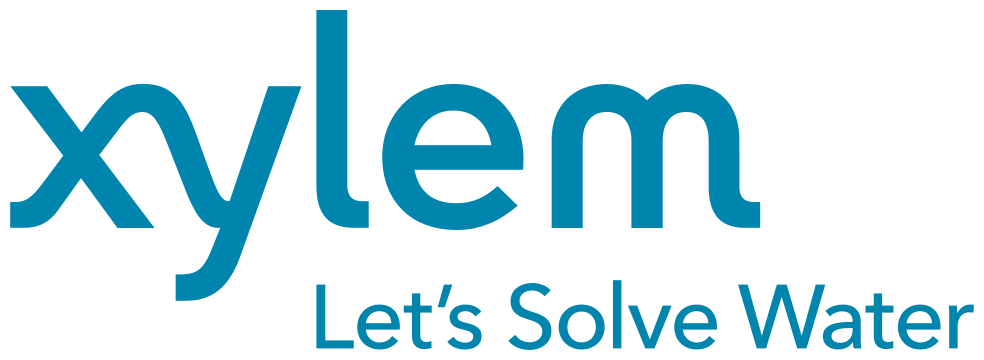 Xylem Inc.www.bellgossett.com   	Bell & Gossett is a trademark of Xylem Inc. or one of its subsidiaries.© 2016 Xylem Inc.    TECHNOFSPECABB R2     November 2016Valve Size 
Inches (mm)Wafer Style Cv2 (50)432.5 (65)883 (80)1304 (100)2285 (125)3506 (150)520